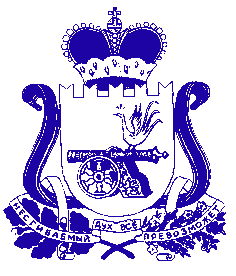 СОВЕТ ДЕПУТАТОВ СТУДЕНЕЦКОГО СЕЛЬСКОГО ПОСЕЛЕНИЯШУМЯЧСКОГО РАЙОНА  СМОЛЕНСКОЙ ОБЛАСТИРЕШЕНИЕОт  21  апреля  2015 года                                                                         № 11В соответствии с  подпунктом "а" пункта 6 статьи29Федерального закона от 12 июня 2002 года № 67-ФЗ «Об основных гарантиях избирательных прав и права на участие в референдуме граждан Российской Федерации на основании личных заявлений Барбасовой  Валентины  Васильевны от "20" апреля 2015 года, Ватагиной  Ирины  Васильевны от "20"апреля 2015 года, Буренковой  Ольги  Витальевны  от "20"апреля 2015 года, Боярской  Натальи  Николаевны от "20"апреля 2015 года, Соловьева  Сергея  Федоровича от "20"апреля 2015 года, Чобану  Игоря Михайловича от "20"апреля 2015 года, Совет депутатов  Студенецкого сельского поселения Шумячского района Смоленской области         РЕШИЛ:1.Освободить от обязанностей  членов избирательной комиссии муниципального образования Студенецкого сельского поселения Шумячского района Смоленской области с правом решающего голоса:- Барбасову  Валентину  Васильевну,  выдвинутую собранием избирателей по месту жительства;- Ватагину  Ирину  Васильевну,  выдвинутую коллективом ООО «Нива»;- Буренкову  Ольгу  Витальевну,  выдвинутую собранием избирателей по месту жительства;- Боярскую  Наталью  Николаевну,  выдвинутую собранием избирателей по месту жительства;- Соловьева  Сергея  Федоровича, выдвинутого  собранием избирателей по месту жительства;2- Чобану  Игоря Михайловича, выдвинутого  собранием избирателей по месту жительства.      2. Направить настоящее решение в печатное средство массовой информации «Информационный вестник Студенецкого сельского поселения».5. Настоящее решение вступает в силу со дня его официального опубликования.Глава муниципального образованияСтуденецкого сельского поселенияШумячского района Смоленской области                                       Н.М.ПановаОб освобождении членов избирательной комиссии муниципального образования Студенецкого сельского поселения Шумячского района Смоленской области от обязанностей членов комиссии с правом решающего голоса